ARMENIA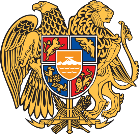 7 May, 202138th Session of the UPR Working GroupReview of Palau Delivered by Mrs. Zoya Stepanyan, Second Secretary, Permanent Mission of ArmeniaMadam President,Armenia warmly welcomes the delegation of Palau.We took a careful note of the reports presented for this review. Armenia welcomes institutional changes aimed at fighting trafficking and recommends invest further efforts for protection of victims, especially children. We took note on a number of steps taken for establishment of National Human Rights Institution in accordance with the Paris Principle and hope that Palau will accomplish this fundamentally important commitment in foreseeable future. Fully cognizant of the need for capacities and resources for ratification and further reporting on a number of core human rights treaties, Armenia nevertheless recommends to prioritize accession to those treaties and, in this regard, intensify cooperation with the OHCHR.   Aa a staunch supporter of the universalization of the Convention on the Prevention and Punishment of the Crime of Genocide, we would like to reiterate our recommendation from the previous cycle to sign and ratify this important international instrument.  We wish Palau a successful review.I thank you. 